  INNOMPIC GAMES 2019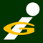 Why? What If? ContestHow To Improve Healthcare SystemJury Name:Impression: W A S – Weak / Average / Strong – circle one immediately after each performanceFinal Mark: 1 (lowest) to 10 (highest) - give the final relative marks having seen all the performancesTeamFirst ImpressionW  A  SW  A  SW  A  SW  A  SFINAL MARK